Appendix I. PRISMA flowchart of the process of selecting papers published before January 19, 2022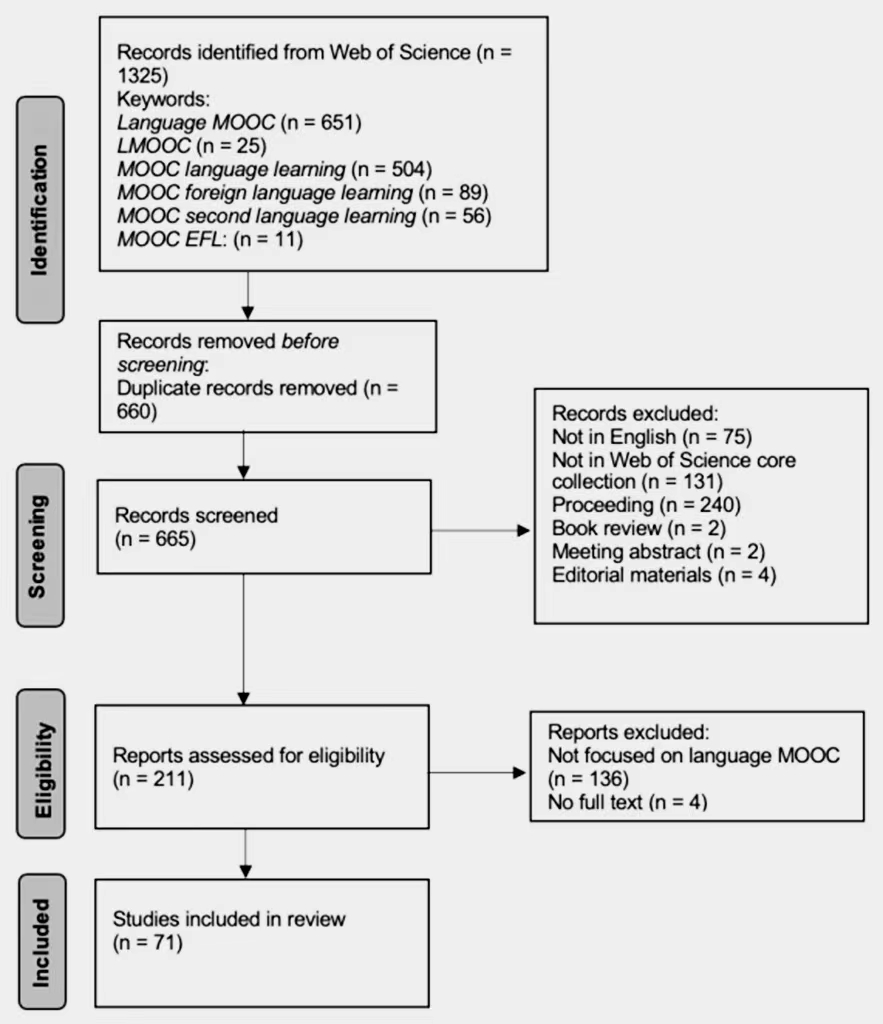 Appendix II. Full list of the reviewed studies (n = 71)Appendix ⅡI. Descriptions of codesAppendix IV. Stopwords for LDA1 2 3 4 5 6 7 752 1187 172 2017 2019 as also not this paper study the article of for research on in by to were is it we their that so are an some a out with was no but and people journal be however self our uk do two three may might should within between any moreover only will although or have has had from which use how what more at who can show they these into need such most both second though thereby five since mooc moocs lmooc lmoocs learning stNoAuthorYearTitlePublication1Agonács & Matos2019Understanding language MOOC learners: The issue of capability development. International Journal of Emerging Technologies in Learning (IJET)2Agonács et al.2020Are you ready? Self-determined learning readiness of language MOOC learners.Education and Information Technologies3Agonács et al.2019On the path to self-determined learning: A mixed methods study of learners’ attributes and strategies to learn in language MOOCsInternational Journal of Learning Technology4Appel, & Pujolà 2021Designing speaking interaction in LMOOCs: An eTandem approachReCALL5Azitov et al.2021The impact of MOOC aggregators on the development of language educationRev. EntreLínguas6Bárcena et al.2020An approximation to inclusive language in LMOOCs based on appraisal theoryOpen Linguistics7Bárkányi2021Motivation, self-efficacy beliefs, and speaking anxiety in language MOOCsReCALL8Beaven et al.2014Motivation in a Language MOOC: Issues for Course DesignersLanguage MOOCs: Providing learning, transcending9Castrillo2014Language teaching in MOOCs: The integral role of the instructorLanguage MOOCs: Providing learning, transcending boundaries10Castrillo & Sedano2020Joining forces toward social inclusion: Language MOOC design for refugees and migrants through the lens of maker cultureCALICO Journal 11Chacón-Beltrán2017The role of MOOCs in the learning of languages: Lessons from a beginners’ English coursePorta Linguarum Revista Interuniversitaria de Didáctica de Las Lenguas Extranjeras12Chacón-Beltrán2018Vocabulary learning strategies outside the classroom context: What adults learn in a technology-based learner-centred environmentThe Language Learning Journal13Chacón-Beltrán & Echitchi2021Who wants to learn English online for free? Journal of Language and Education14Colibaba et al.2018Medlang MOOC–an innovative palliative care learning tool. Innovative approaches and teaching methodologiesForeign language teaching in Romanian higher education15Ding & Shen2019Delving into learner autonomy in an EFL MOOC in China: A case studyComputer Assisted Language Learning16Doğan et al.2018Who is the English as a second language speaker in this MOOC? International Journal of Information and Education Technology17Duru et al.2019A case study on English as a second language speakers for sustainable mooc studySustainability18Eremeeva et al.2017MOOSLE-EE : Massive open online social learning environment for English Elearning systemRevista San Gregorio19Estebas-Vilaplana & Solans2020The role of a pronunciation LMOOC in higher education studiesJournal of Interactive Media in Education20Fang2018Japanese informatization teaching model based on MOOCInternational Journal of Emerging Technologies in Learning (IJET)21Friðriksdóttir2019The effect of tutor-specific and other motivational factors on student retention on Icelandic OnlineComputer Assisted Language Learning,22Friðriksdóttir2021The effect of content-related and external factors on student retention in LMOOCsReCALL23Fuchs2020Cultural and contextual affordances in language MOOCs: Student perspectivesInternational Journal of Online Pedagogy and Course Design24García Alonso & Samy2018Applicability of ICT-supported language teaching in contexts of social integration and international cooperationCírculo de Lingüística Aplicada a La Comunicación,25Ge et al.2021Investigating the design strategies of EFL learning videos from the perspective of social presenceThe Asia-Pacific Education Researcher26Godwin-Jones2014Global reach and local practice: The promise of MOOCsLanguage Learning & Technology27Hashim et al.2018The designing of adaptive self-assessment activities in second language learning using Massive Open Online Courses (MOOCs)International Journal of Advanced Computer Science and Applications,28Hsu2021aA grounded theory exploration of language Massive Open Online Courses (LMOOCs): Understanding students’ viewpointsSustainability29Hsu2021bWhat makes good LMOOCs for EFL learners? Learners’ personal characteristics and Information System Success ModelComputer Assisted Language Learning30Jitpaisarnwattana et al.2021Understanding the roles of personalization and social learning in a language MOOC through learning analyticsOnline Learning31King et al.2018Experiences of Timorese language teachers in a blended Massive Open Online Course (MOOC) for Continuing Professional Development (CPD)Open Praxis32Kormos & Nijakowska2017). Inclusive practices in teaching students with dyslexia: Second language teachers’ concerns, attitudes and self-efficacy beliefs on a massive open online learning courseTeaching and Teacher Education33Koukis & Jimoyiannis2019MOOCS for teacher professional development: Exploring teachers’ perceptions and achievementsInteractive Technology and Smart Education34Lebedeva2021Instructional Design of Skill-Balanced LMOOC: A case of the Russian language MOOC for beginnersJUCS - Journal of Universal Computer Science35Liang & Pang2019An innovative English teaching mode based on massive open online course and Google collaboration platformInternational Journal of Emerging Technologies in Learning (IJET)36Lopez2019When bilingualism goes beyond one's expectations: The learning of cognates amongst adult EFL studentsEstudios de Lingüística Inglesa Aplicada37Luo2019The influence of teaching learning techniques on students’ long-term learning behaviorComputer Assisted Language Learning38Luo & Ye2021What makes a good-quality language MOOC? An empirical study of criteria to evaluate the quality of online language courses from learners’ perspectivesReCALL39Mabuan2018Confessions of a moocer: An autoethnographic inquiry on online distance educationTurkish Online Journal of Distance Education40Mac Lochlainn et al. 2020aDiversity, exclusion and inclusion: A case study of welcome online & minority language representation in MOOCsJournal of Multilingual and Multicultural Development41Mac Lochlainn et al. 2020bThe soul behind the screen: Understanding cultural enrichment as a motivation of informal MOOC learningDistance Education42Mac Lochlainn et al. 2021Clicking, but connecting? L2 learning engagement on an ab initio Irish language LMOOCReCALL43Martín-Monje et al.2018Understanding online interaction in language MOOCs through learning analyticsComputer Assisted Language Learning44Martín-Monje & Ventura2016Enhancing specialized vocabulary through social learning in language MOOCsTechnology-enhanced language learning for specialized domains: Practical applications and mobility45Mat Daud et al.2018A MOOC for literature integrated language classroom: Pedagogical suggestions for the development of higher order thinking skills (HOTS)Arab World English Journal46Mellati & Khademi2020MOOC-based educational program and interaction in distance education: Long life mode of teachingInteractive Learning Environments47Meri-Yilan2020The online interface and social inclusion: A MOOC study in TurkeyJournal of Interactive Media in Education48Moreno & Traxler2016Mall-based MOOCs for language teachers: Challenges and opportunitiesMonográfIco49Orsini-Jones et al.2017Chinese English teachers’ perspectives on “distributed flip MOOC blends”International Journal of Computer-Assisted Language Learning and Teaching50Phi2017Becoming autonomous learners to become autonomous teachers: Investigation on a MOOC blendInternational Journal of Computer-Assisted Language Learning and Teaching51Read & Bárcena2020Toward a framework for language MOOCs and mobile assisted language learningPropósitos y Representaciones52Read & Bárcena2021The role of activeness for Potentiating learning in LMOOCs for vulnerable groupsJournal of Interactive Media in Education53Rodrigo2014Accessibility in language MOOCsLanguage MOOCs: Providing learning, transcending boundaries54Rubio2014Teaching Pronunciation and Comprehensibility in a Language MOOCLanguage MOOCs: Providing learning, transcending boundaries55Rubio et al.2016Language MOOCs: Better by designTechnology-enhanced language learning for specialized domains: Practical applications and mobility56Sallam et al.2020Research trends in language MOOC studies: A systematic review of the published literature (2012-2018)Computer Assisted Language Learning57Shalatska2018The efficiency of MOOCs implementation in teaching English for professional purposesInformation Technologies and Learning Tools58Shen2021An investigation of learners’ perception of an online intercultural communicative competence (ICC) training modelInternational Journal of Emerging Technologies in Learning (IJET)59Sokolik2014What constitutes an effective language MOOC? Language MOOCs: Providing learning, transcending boundaries60Sokolik2016Academic writing in MOOC environments: Challenges and rewards Technology-enhanced language learning for specialized domains: Practical applications and mobility61Teixeira, A. M. & Mota2014A proposal for the methodological design of collaborative language MOOCsLanguage MOOCs: Providing learning, transcending boundaries62Uchidiuno et al.2018Going global: Understanding English language learners’ student motivation in English-language moocsInternational Journal of Artificial Intelligence in Education63Wang et al.2018Enhancing beginner learners’ oral proficiency in a flipped Chinese foreign language classroomComputer Assisted Language Learning64Wang et al. 2021Blended learning for Chinese university EFL learners: Learning environment and learner perceptionsComputer Assisted Language Learning65Wang2019Massive open online course platform blended English teaching method based on Model-View-Controller frameworkInternational Journal of Emerging Technologies in Learning (IJET)66Wright & Furneaux2021‘I am proud of myself’: Student satisfaction and achievement on an academic English writing MOOCInternational Journal of Computer-Assisted Language Learning and Teaching67Xu et al.2020System design of Pintrich’s SRL in a supervised-PLE platform: A pilot test in higher educationInteractive Learning Environments68Xue & Dunham2021Using a SPOC-based flipped classroom instructional mode to teach English pronunciationComputer Assisted Language Learning69Zancanaro & Domingues2018Massive Open Online Courses (MOOC) for teaching Portuguese for foreigners: A case studyTurkish Online Journal of Distance Education70Zeng et al.2020Using learning analytics to understand collective attention in language MOOCsComputer Assisted Language Learning71Zhang & Zhang2017Construction and application of MOOC-based college English micro lesson systemInternational Journal of Emerging Technologies in Learning (IJET)ElementDescriptionCountryCountry or countries in which the research was conductedLanguageThe target language(s) taught in the focal LMOOC(s)Language ability levelAP, intermediate, elementary, etc.Language skillIntegrated skills, speaking, vocabulary, pronunciation, reading, writing, listening, and cultural-related contentResearch methodMixed-methods, qualitative, or quantitativeSpecific populationGeneral, refugee, adult learners, etc.Specific purposeGeneral, English for specific purposes, or English for academic purposesData collectionSurvey, interview, tracking data, student comments, course grades, observation, discussion-forum posts, simulation data, instructor reflection, and collection of course materialsData analysisDescriptive statistics, thematic analysis, inferential statistics, content analysis, learning analytics, and grounded-theory analysisTheoretical frameworkOpen-coded